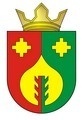 О добавлении адресов объектов адресации в ФИАС В соответствии с Федеральными законами от 28 декабря 2013 года № 443-ФЗ «О федеральной информационной адресной системе и о внесении изменений в Федеральный закон «Об общих принципах организации местного самоуправления в Российской Федерации», постановлением Правительства Российской Федерации от 19 ноября 2014 года № 1221 «Об утверждении Правил присвоения, изменения и аннулирования адресов»,  в связи с упорядочиванием адресной системы, администрация  Октябрьского сельского поселенияПОСТАНОВЛЯЕТ:1. Добавить адрес объекта адресации Октябрьского сельского поселения в Федеральной информационной адресной системе согласно приложения 1.2. Настоящее постановление разместить  на официальном сайте администрации Октябрьского сельского поселения Порецкого района.3. Настоящее постановление вступает в силу со дня его подписания.4. Контроль за исполнением настоящего постановления оставляю за собой.Глава   Октябрьского сельскогопоселения                                                                                                                     В.А.ОрловПриложение 1 к постановлению № 33 Администрации Октябрьского сельского поселенияот 18.05.2022 годАдминистрацияОктябрьского сельского              поселения Порецкого районаЧувашской РеспубликиПОСТАНОВЛЕНИЕЧăваш РеспубликинПăрачкав районĕнОктябрьское ял поселенийĕнадминистрацийĕЙЫШĂНУ            18.05.2022 № 33          18.05.2022 № 33с. АнтипинкаАнтипинка салиНаименованиеНаименованиеНаименованиеНаименованиеНаименованиеНаименованиеНаименованиеНаименованиестранысубъектамуниципального районасельского поселениянаселённого пунктаулицыЗданиеКадастровый номерРоссийская ФедерацияЧувашская  РеспубликаПорецкий районОктябрьского сельское поселениеСело Октябрьское Октябрьская11821:18:150301:605